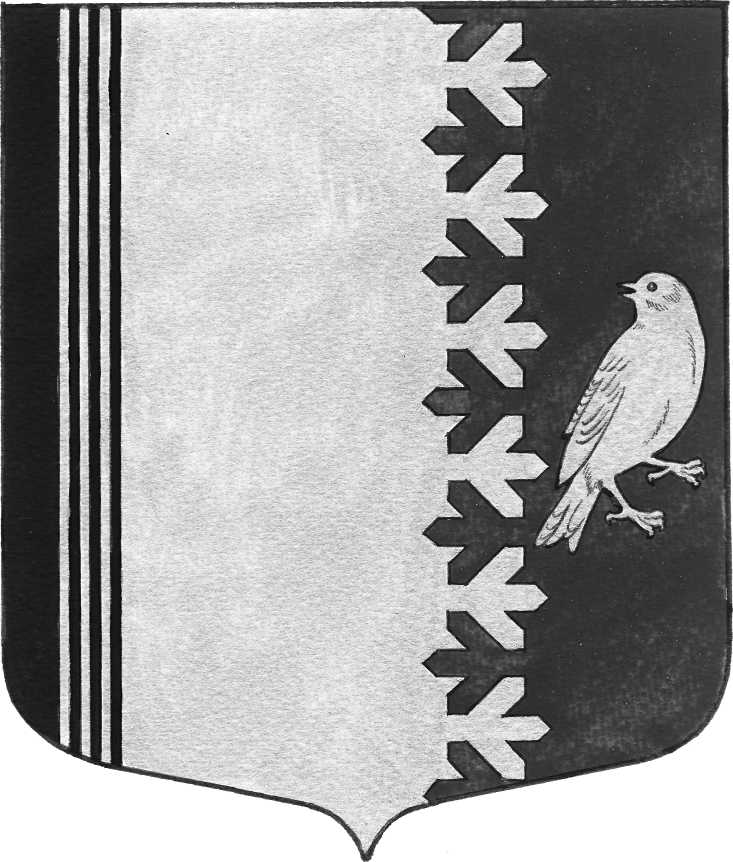 АДМИНИСТРАЦИЯ МУНИЦИПАЛЬНОГО ОБРАЗОВАНИЯШУМСКОЕ СЕЛЬСКОЕ ПОСЕЛЕНИЕКИРОВСКОГО МУНИЦИПАЛЬНОГО РАЙОНАЛЕНИНГРАДСКОЙ ОБЛАСТИ                                     П О С Т А Н О В Л Е Н И Еот  10 января 2024 года № 3Об отмене постановления администрации муниципального образования Шумское сельское поселение Кировского муниципального района Ленинградской области от 12 января 2023 года № 9 «Об утверждении Административного регламента предоставления муниципальной услуги «Установление соответствия разрешенного использования земельного участка классификатору видов разрешенного использования земельных участков на территории МО Шумское сельское поселение Кировского муниципального района Ленинградской области»В целях исполнения протокольных решений заседания комиссии по повышению качества и доступности предоставления государственных и муниципальных услуг в Ленинградской области, постановляю:           1.Постановление администрации муниципального образования  Шумское сельское поселение Кировского муниципального района Ленинградской области от 12 января 2023 года № 9 «Об утверждении Административного регламента предоставления муниципальной услуги «Установление соответствия разрешенного использования земельного участка классификатору видов разрешенного использования земельных участков на территории МО Шумское сельское поселение Кировского муниципального района Ленинградской области», признать утратившим силу.2.Настоящее постановление подлежит официальному  опубликованию в газете «Вестник МО Шумское сельское поселение Кировского муниципального образования  Ленинградской области»  и размещения на сайте администрации по адресу: http://шумское.рф/ .    3.Постановление вступает в силу со дня его подписания.          4. Контроль за исполнением настоящего Постановления оставляю за собой.Глава администрации                                                                     В.Л. УльяновРазослано: дело, прокуратура КМР, Газета «Вестник МО Шумское сельское поселение» сайт  